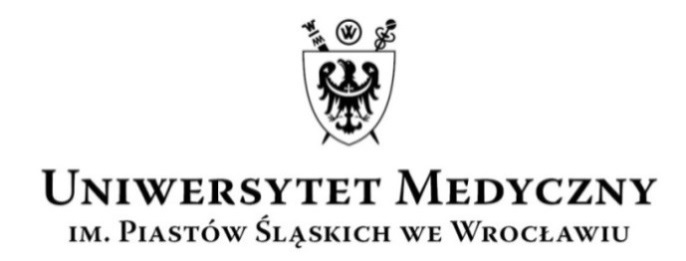 UCZELNIANA  KOMISJA  WYBORCZAkadencja 2020–2024Wasz znak:                           Data:                                                  Nasz znak:                            Data:                                                                                                  AO-0050-11/19                  17.02.2020 r.KOMUNIKAT NR 12UCZELNIANEJ KOMISJI WYBORCZEJKADENCJA 2020-2024Uczelniana Komisja Wyborcza informuje, że od dnia 24 lutego do 2 marca 2020 r. w godzinach 8:00-15:00 w Biurze UKW (Dział Organizacyjno-Prawny, budynek CNIM, I piętro, pokój nr 1A 111.1 i 1A 112.1) będą przyjmowane zgłoszenia kandydatów do Uczelnianego Kolegium Elektorów (UKE) w następujących grupach:Nauczycieli akademickich zatrudnionych na Wydziale Lekarskim i Wydziale Lekarsko-Stomatologicznym, w jednostkach ogólnouczelnianych oraz innych jednostkach organizacyjnych, o których mowa w § 11 ust. 1 pkt 5 statutu, funkcjonujących poza wydziałem (osobno dla nauczycieli akademickich zatrudnionych na stanowisku profesora lub profesora Uczelni i osobno dla nauczycieli zatrudnionych na pozostałych stanowiskach),Nauczycieli akademickich zatrudnionych na Wydziale Farmaceutycznym (osobno dla nauczycieli akademickich zatrudnionych na stanowisku profesora lub profesora Uczelni i osobno dla nauczycieli zatrudnionych na pozostałych stanowiskach),Nauczycieli akademickich zatrudnionych na Wydziale Nauk o Zdrowiu (osobno dla nauczycieli akademickich zatrudnionych na stanowisku profesora lub profesora Uczelni i osobno dla nauczycieli zatrudnionych na pozostałych stanowiskach),Pracowników niebędących nauczycielami akademickimi (osobno dla pracowników zatrudnionych w jednostkach wydziałowych i dziekanatach i osobno dla administracji centralnej, jednostek ogólnouczelnianych i innych jednostek organizacyjnych, o których mowa w § 11 ust. 1 pkt 5 statutu),Studentów, osobno dla każdego wydziału, przy czym dla Wydziału Lekarskiego i Wydziału Lekarsko-Stomatologicznego osobno dla kierunku lekarskiego i osobno dla kierunku lekarsko-dentystycznego, a dla Wydziału Farmaceutycznego osobno dla kierunku Farmacja i osobno dla kierunku Analityka Medyczna,Doktorantów.Prawo zgłaszania kandydatów na elektorów w poszczególnych grupach, mają:nauczyciele akademiccy zatrudnieni na danym wydziale, dla których Uczelnia jest podstawowym miejscem pracy (umowa o pracę lub mianowanie w pełnym wymiarze czasu pracy), pracownicy niebędący nauczycielami akademickimi zatrudnieni w Uczelni w pełnym wymiarze czasy pracy, doktoranci kształcący się w szkole doktorskiej (doktorantom, którzy rozpoczęli studia doktoranckie przed dniem 1 października 2019 r. przysługują uprawnienia wyborcze, które statut zastrzega dla doktorantów kształcących się w szkole doktorskiej),studenci.	Kandydatem do UKE może być osoba, która:ma pełną zdolność do czynności prawnych,korzysta z pełni praw publicznych,nie była skazana prawomocnym wyrokiem za umyślne przestępstwo lub umyślne przestępstwo skarbowe,nie była karana karą dyscyplinarną,w okresie od dnia 22 lipca 1944 r. do dnia 31 lipca 1990 r. nie pracowała w organach bezpieczeństwa państwa w rozumieniu art. 2 ustawy z dnia 18 października 2006 r. o ujawnianiu informacji o dokumentach organów bezpieczeństwa państwa z lat 1944-1990 oraz treści tych dokumentów (Dz. U. z 2017 r. poz. 2186, z późn. zm.), nie pełniła w nich służby ani nie współpracowała z tymi organami,nie ukończyła 67. roku życia do dnia rozpoczęcia kadencji,jest zatrudniona w Uczelni jako podstawowym miejscu pracy – dotyczy nauczycieli akademickich;jest zatrudniona w pełnym wymiarze czasu pracy – dotyczy pracowników niebędących nauczycielami akademickimi;kształci się w szkole doktorskiej – dotyczy doktorantów (doktorantom, którzy rozpoczęli studia doktoranckie przed dniem 1 października 2019 r. przysługują uprawnienia wyborcze, które statut zastrzega dla doktorantów kształcących się w szkole doktorskiej),posiada status studenta Uczelni – dotyczy studentów.Na okoliczność spełniania ww. warunków kandydaci składają wraz ze zgłoszeniem do wyborów pisemne oświadczenia. Wzór zgłoszenia oraz wzory wymaganych oświadczeń stanowią załączniki do Komunikatu. Oświadczenie lustracyjne składają osoby urodzone przed dniem 1 sierpnia 1972r. Osoby, które składały wcześniej oświadczenie lustracyjne, składają informację o złożeniu oświadczenia lustracyjnego. Członkostwa w UKE nie można łączyć z pełnieniem funkcji organu Uczelni lub innej uczelni, członkostwem w radzie uczelni innej uczelni ani zatrudnieniem w administracji publicznej.Lista kandydatów do UKE zostanie zamieszczona na stronie internetowej Uczelni w zakładce „WYBORY” w dniu 3 marca 2020 r.PrzewodniczącyUczelnianej Komisji Wyborczej(2020–2024)  dr hab. Anna Turno-Kręcicka______________________________________________________________________________________________UCZELNIANA KOMISJA WYBORCZA KADENCJA 2020-2024ul. Marcinkowskiego 2-6, 50-368 Wrocławtel.: +48 71/784-15-54       faks: + 48 71/784-11-24       e-mail: aleksandra.orzechowska@umed.wroc.pl